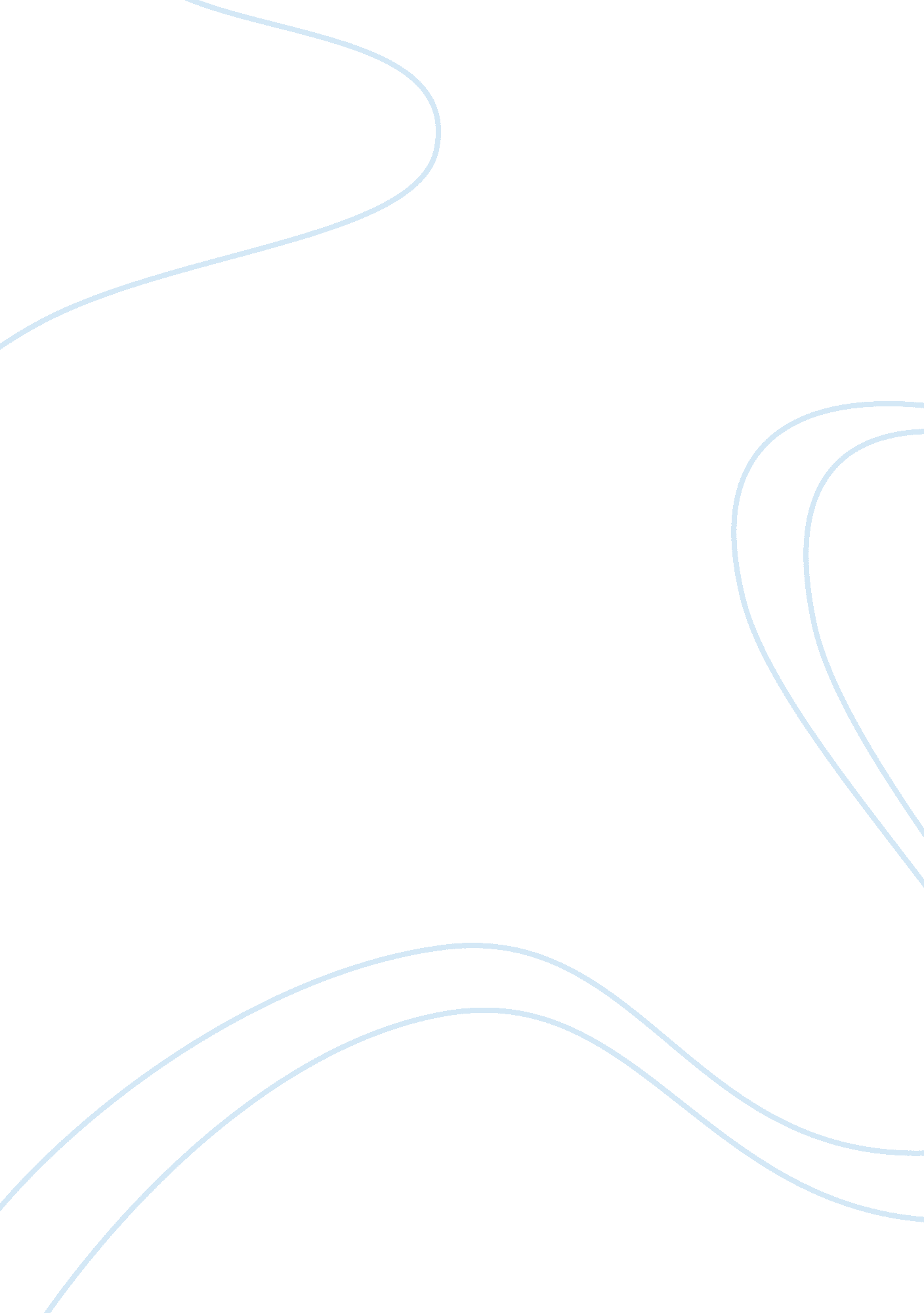 Chapter 11 study guideCountries, United States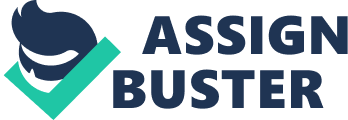 1. Why is Fort Sumner signiï¬�cant in relation to the Civil War? 2. List advantages held by the Confederates at the beginning of the Civil War? 3. List advantages held by the Union at the beginning of the Civil War? 4. Identify a copperhead. 5. Identify writ of habeas corpus. Why did President Lincoln suspend this during the war? 6. What were the three parts to the Union military strategy known as the anaconda plan? 7. Why was the confederate General Stonewall Jackson successful at the ï¬�rst Battle of Bull Run? 8. Identify Union General, George McClellan 9. What was the purpose of the Emancipation Proclamation? 10. Describe the Economy of the north during the Civil War. 11. List hardships experienced by soldiers during the Civil War? 12. What is Andersonville? 13. Who did President Lincoln name as commandeer of union troops from 1864 to the end of the war? 14. Why did General William Sherman burn the city of Atlanta in 1864? 15. Identify Sherman’s March to the Sea. 16. Describe “ total war" 17. What did the Democratic platform consist of during the presidential election of 1864? 18. Why is Appomattox Courthouse signiï¬�cant during the Civil War? 19. Who was the President of the United States during the Civil War? 20. How did John Wilkes Booth impact the history of the United States? 21. Identify the Battle of Shiloh. 22. Identify the Battle of Atlanta. 23. Identify the Battle of Antietam. 24. Identify the Battle of Gettysburg. 25. Identify the Battle of Vicksburg. 26. List characteristics of the Civil War. 27. What was the purpose for the Gettysburg Address? 28. Who was the President of the Confederate States of America? 29. List characteristics of the Union. 30. What was the signiï¬�cance of the 54th Massachusetts during the Civil War? 31. List characteristics for Abraham Lincoln. 32. Know general facts about the Civil War. 